CZĘŚĆ IIIOPIS PRZEDMIOTU ZAMÓWIENIA„Przebudowa ul. Budowlanej w Kołobrzegu”Zakres rzeczowy zamówieniaPrzedmiotem zamówienia jest wykonanie, zgodnie ze specyfikacją istotnych warunków zamówienia oraz zgodnie z dokumentacją projektową, której zestawienie zawiera część IV do SIWZ, zadania: „Przebudowa ul. Budowlanej w Kołobrzegu”Zakres zadania obejmuje rozbudowę i przebudowę ul. Budowlanej wraz z ciągiem pieszym, rowerowym, parkingiem zlokalizowanym na przedłużeniu ul. Słowińców oraz z łącznikiem zapewniającym dojazd z ul. Budowlanej do ul. Kamiennej. Roboty budowlaneBRANŻA DROGOWARoboty przygotowawczeRegulacja armaturyPodbudowyNawierzchnieUrządzenia bezpieczeństwa ruchu Elementy ulicZieleń drogowaBRANŻA ELEKTRYCZNA Demontaż istniejącego oświetlenia ulicznego. Budowa nowego oświetlenia
i dodatkowo włączenie: istniejącego oświetlenia latarni przy wieży ciśnień i wzdłuż budynku nr 8, 10, 12, oświetlenia drogi osiedlowej za budynkiem ul. Giełdowej
 (9 słupów), oświetlenia ul. Armii Krajowej (3 słupy), ul. Mariackiej (3 slupy), 
ul. Rzecznej (1 słup).BRANŻA SANITARNA Kanalizacja deszczowaOdcinek Di1 – D14Roboty ziemne, montażowe (studnie betonowe, studnie PVC, wpusty uliczne, rury spustowe), studnie do wyremontowania,Odcinek Di15 – Di17Roboty ziemne, montażowe (studnia betonowa, wpusty uliczne, rura przeciskowa), studnie do wyremontowania,Odcinek Di18 – D24Roboty ziemne, montażowe ( studnie betonowe, studnie PVC, wpusty uliczne, rury spustowe, separator koalescencyjny z osadnikiem, crucking metodą bezwykopową), studnie do wyremontowania,Roboty demontażowe.Sieć wodociągowaPrzebudowa węzła wodociągowego w rejonie wodociągu DN800Budowa sieci wodociągowej Dy 250mm PEBudowa wodociągu DN150Budowa wodociągu Dy 160mm PE zasilającego budynek hydroforniBudowa wodociągu Dy 90mm PE zasilającego budynek wieży ciśnieńBudowa hydrantów p.poż DN80 – szt. 2Wymiana hydrantu p.poż DN80 – szt. 1Przebudowa istniejących odgałęzień sieci wodociągowejWycinka drzew i krzewówWycince ulegają trzy drzewa i żywopłoty.Obsługa geodezyjna budowyW zakresie obsługi geodezyjnej budowy należy uwzględnić wszelkie prace związane
z tyczeniem, inwentaryzacją realizowanej infrastruktury oraz utrzymaniem punktów wysokościowych. W ramach obsługi geodezyjnej należy również zapewnić załącznik do mapy powykonawczej zawierający powierzchnię wykonanych nawierzchni tj. rodzaj wykonanej nawierzchni i jej ilość w m2 i mb (z rozbiciem na jezdnię, chodnik, ścieżkę rowerową, miejsca postojowe, zjazdy) oraz średnice i długości wykonanych instalacji sanitarnych, elektrycznych, długości i rodzaje zastosowanych kabli itp.. Załącznik powinien być sporządzony przez Wykonawcę (Kierownika Budowy) i potwierdzony przez uprawnionego geodetę.Dokumentacja powykonawczaDokumentacja powykonawcza: mapa sytuacyjna powykonawcza, dokumentacja projektowa z naniesionymi poprawkami, badania, aprobaty, opinie., Dzienniki Budowy oraz oświadczenie Kierownika  Budowy.Dokumentacja powykonawcza winna zawierać wszystkie istotne dane, materiały, informacje, związane z późniejszym utrzymaniem obiektu wraz z infrastrukturą.Kompletną dokumentację powykonawczą Wykonawca przedłoży Zamawiającemu w 3 egzemplarzach + wersja elektroniczna podczas odbioru końcowego robót.Dokumentacja powykonawcza winna zawierać wszystkie istotne dane, materiały, informacje, związane z późniejszym utrzymaniem drogi wraz z infrastrukturą, min:mapa(y) sytuacyjna(e) powykonawcza(e), branżowe dokumentacja(e) projektowa(e) z naniesionymi poprawkami, DTR, atesty, próby ciśnieniowe, protokoły badań wymaganych przy odbiorach (w przypadku oświetlenia – protokoły pomiarów natężenia oświetlenia) itp.,informacje o ilości i rodzaju wykonanych nawierzchni tj. rodzaj wykonanej nawierzchni i jej ilość w m2 i mb (z rozbiciem na jezdnię, chodnik, ścieżkę rowerową, miejsca postojowe, zjazdy),zestawienie dot. infrastruktury sanitarnej tj. rodzaj materiału, długość i średnice kanałów, przyłączy, ilość (szt.) wykonanych studni , komór, wpustów ulicznych, itp.zestawienie dot. infrastruktury energetycznej, ilość słupów, ilość punktów oświetleniowych, długość sieci kablowych wraz z podaniem typu kabli i przekroi, typ opraw oświetleniowych, itp.projekt zatwierdzonej, stałej organizacji ruchuUwagi:Całość prac należy wykonać zgodnie z dokumentacją projektową oraz specyfikacją techniczną wykonania i odbioru robót.Dopuszcza się zastosowanie innych niż podane w dokumentacji projektowej materiały pod warunkiem zachowania nie gorszych parametrów technicznych – zmiana każdorazowo wymaga uzyskania zgody Zamawiającego, Inspektora nadzoru inwestorskiego i Projektanta.Materiały pochodzące z rozbiórki Wykonawca zobowiązany jest (zgodnie z ustawą 
z 14 grudnia 2012r. „O odpadach” – Dz. U. z 2016r. poz. 1987 z późn. zm.) przekazać do utylizacji i udokumentować ten fakt Zamawiającemu – przedstawiając w ramach dokumentacji powykonawczej Karty przekazania odpadów. W trakcie trwania realizacji inwestycji Wykonawca zobowiązany jest prowadzić na bieżąco ewidencję wytwarzanych odpadów budowlanych, przy użyciu kart ewidencji. Materiały 
z rozbiórki nadające się do ponownego wbudowania należy przekazać Zamawiającemu. Materiał winien zostać oczyszczony i ułożony we wskazanym miejscu w sposób usystematyzowany, np.: na paletach. Transport materiałów należy uwzględnić do magazynu na terenie MZZDiOŚ (odl. do 5 km). Decyzje 
o przydatności materiałów z rozbiórki podejmuje Inspektor Nadzoru.W trakcie realizacji robót Wykonawca będzie dbać o prawidłowość oznakowania przez cały czas realizacji robót oraz zapewni warunki bezpieczeństwa. Po zakończeniu robót Wykonawca zobowiązany jest uporządkować teren budowy 
i przekazać go Zamawiającemu w dniu odbioru.Za ustalenie ilości robót oraz za sposób przeprowadzenia na tej podstawie kalkulacji wynagrodzenia ryczałtowego odpowiada wyłącznie Wykonawca. Wykonawca jest zobowiązany do zdobycia wszelkich informacji, które mogą być konieczne do wykonania prawidłowej wyceny zamówienia.Wykonawca musi zaoferować Zamawiającemu 30-dniowy okres płatności faktury licząc od dnia dostarczenia prawidłowo wystawionej faktury do Urzędu Miasta Kołobrzeg.W przypadku, gdy opis przedmiotu zamówienia wskazywać będzie na konkretne produkty i/lub materiały z podaniem nazwy producenta oznacza to, że Zamawiający oczekuje zaproponowania rozwiązań o parametrach technicznych równoważnych, 
tj. nie gorszych niż parametry jakimi charakteryzuje się opisany produkt i/lub materiał.Przedmiar robót należy traktować jako element pomocniczy służący porównaniu zakresu prac z dokumentacją projektową i jest on dokumentem informacyjnym.Zamawiający wymaga zatrudnienia przez wykonawcę lub podwykonawcę 
na podstawie umowy o pracę osób wykonujących następujące czynności w zakresie realizacji zamówienia: budowa nawierzchni bitumicznychprzebudowa kanalizacji deszczowejprzebudowa sieci wodociągowychbudowa oświetlenia drogowegowycinka drzew i krzewówz wyłączeniem kadry kierowniczej, inżynierów oraz pracowników administracji.Powyższy warunek zostanie spełniony poprzez zatrudnienie na umowę 
o pracę nowych pracowników lub wyznaczenie do realizacji zamówienia zatrudnionych już u Wykonawcy pracowników.Wykonawca zobowiązany jest do 10 dnia każdego miesiąca przedłożyć Zamawiającemu pisemne oświadczenie potwierdzające spełnienie wymogu, o którym mowa w pkt 9.W trakcie realizacji umowy Zamawiający ma prawo zażądać od Wykonawcy przedstawienia dokumentacji świadczącej o zatrudnieniu osób na podstawie umowy o pracę, wraz z dowodami potwierdzającymi odprowadzanie składek na ubezpieczenie społeczne oraz ewidencją czasu pracy, natomiast Wykonawca ma obowiązek niezwłocznie, nie później niż w ciągu 7 dni przedstawić je Zamawiającemu. Przedstawiona dokumentacja i dowody winny być zanonimizowane w sposób zapewniający ochronę danych osobowych pracowników, zgodnie z przepisami ustawy z dnia 29 sierpnia 1997 r. o ochronie danych osobowych tj. w szczególności bez imion, nazwisk, adresów, nr PESEL pracowników.W trakcie prowadzonych robót Wykonawca musi zapewnić możliwość odbioru przez służby komunalne odpadów z nieruchomości położonych przy ul. Budowlanej.Zamawiający dopuszcza zamianę kostki betonowej niebieskiej na kostkę betonową szarą malowaną na niebiesko.Na podbudowę należy stosować kruszywo naturalne kamienne, o uziarnieniu 0-31,5mm.Zamawiający zwraca uwagę na zmianę dotyczącą nawierzchni chodnika. Należy zastosować kostkę brukową szarą (zmiana w stosunku do projektu budowlanego, ujęta w projekcie wykonawczym, SST i przedmiarze robót). Należy zastosować poniższy wzór stojaków rowerowych w ilości 42 szt. 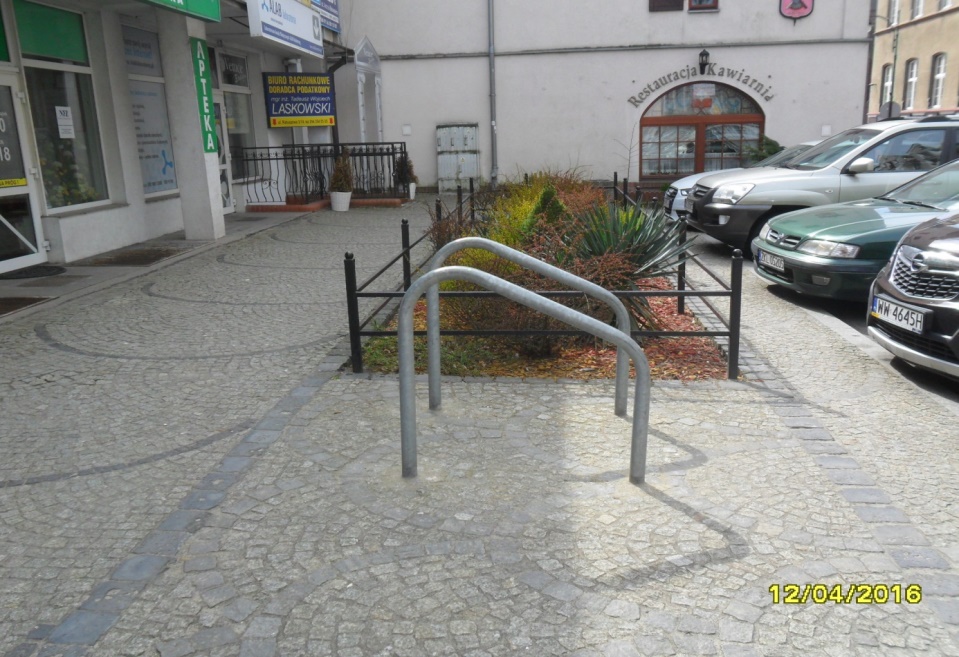 Stojaki na rowery – wbetonowane w kształcie odwróconego U o wysokości ok. 90 cm, wykonane ze stali ocynkowanej ogniowo lub nierdzewnej ø65mm.Wizja lokalna terenu budowyZaleca się, aby Wykonawca dokonał wizji lokalnej terenu budowy i jego otoczenia, a także zdobył na swoją odpowiedzialność i ryzyko wszelkie dodatkowe informacje, które mogą być konieczne do przygotowania oferty oraz zawarcia umowy 
i wykonania zamówienia. Koszty dokonania wizji lokalnej poniesie Wykonawca.